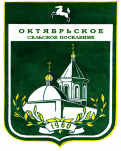 МУНИЦИПАЛЬНОЕ ОБРАЗОВАНИЕ «ОКТЯБРЬСКОЕ СЕЛЬСКОЕ ПОСЕЛЕНИЕ»АДМИНИСТРАЦИЯ ОКТЯБРЬСКОГО СЕЛЬСКОГО ПОСЕЛЕНИЯПОСТАНОВЛЕНИЕс. Октябрьское14.05.2018 г.                                                                                                                 № 29О признании утратившим силу Постановление Администрации Октябрьского сельского поселения от 26.03.2018 № 18  «Об организации ярмарок на территории Октябрьского сельского поселения Администрацией Октябрьского сельского поселения»На основании заключения Департамента по государственно-правовым вопросам и законопроектной деятельности Администрации Томской от 28.04.2018 г. № 26-01-636 на постановление Администрации Октябрьского сельского поселения от 26.03.2018 № 18  «Об организации ярмарок на территории Октябрьского сельского поселения Администрацией Октябрьского сельского поселения»ПОСТАНОВЛЯЮ:1. Признать утратившим силу Постановление от 26.03.2018 № 18 «Об организации ярмарок на территории Октябрьского сельского поселения Администрацией Октябрьского сельского поселения»2. Опубликовать настоящее Постановление в информационном бюллетене и разместить на официальном сайте муниципального образования «Октябрьское сельское поселение» в сети Интернет -  http://www.oktsp.tomskinvest.ru.3. Контроль за исполнением настоящего Постановления оставляю за собой.Врио Главы поселения(Главы Администрации)                                                                                Е.С. Алиферова